South Portland  and Recreation DepartmentFloor Hockey Schedule 2019All games take place at  REDBANKDate			Time			          Teams					March 2		10:00-10:45	 		Penguins vs. Sharks						11:00-11:45			Jets vs. Flyers		March 9		10:00-10:45			Sharks vs. Flyers					11:00-11:45			Jets vs. Penguins		March 16		10:00-10:45			Sharks vs. Jets					11:00-11:45			Flyers vs. Penguins			March 23		10:00-10:45			Flyers vs. Jets					11:00-11:45			Penguins vs. Sharks		March 30		10:00-10:45			Penguins vs. Jets					11:00-11:45			Flyers vs. Sharks		All games are 3, 10 minute periods, running time. There will be a 2 minute break in between periods.(Games that need to be made up will be on April 6)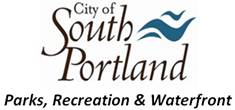 